 مديرية التربية لولاية تلمسان  .                                                                                الموسم الدراسي : 2016 – 2017 . متوسطة أحمد بن دحمان بزناتة .                                                                              المستوى : الثانية متوسط .الفرض الثاني للفصل الثالث في مادة الرياضيات : التّمرين الأول : تقدم لامتحان شهادة التعليم المتوسط 150 مترشحا ونجح منهم 90 . * ما هي النسبة المئوية للنجاح ؟   نسبة نجاح الإناث في هذا الامتحان هي 40 % التي توافق 30 تلميذة ناجحة . * ما هو العدد الكلي للإناث المترشحات لهذا الامتحان ؟ التمرين الثاني: إليك العلامات التالية:5-6-5-23-5-6-23-11-23-5-5-23-11-11-11-5-5-23-18-18-5-23-18-5-11-5-18-:23-6-5-23-1-أكمل الجدول                                     بيانية أعمدة  بمخطط  التكرارات مثل-2  التمرين الثالث :                إليك الشكل المقابل الذي يمثّل متوازي أضلاع ABCD مساحته 24cm2.
 احسب الطول AH.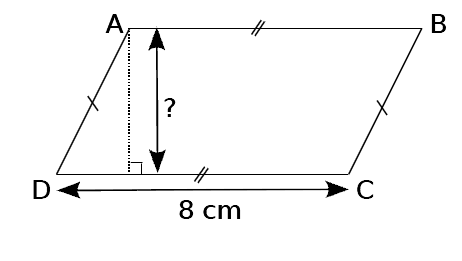 BELHOCINE : https://prof27math.weebly.com/23181165العددالتكرارالتكرار النسبيالنسبة المئوية